Задания аналитического раундаЗадание 1. Население планеты стремительно растет. В . жителей планеты стало 7 млрд., а к 2050 будет уже более 9 млрд. Как вы думаете, справится ли сельское хозяйство с обеспечением продовольствием население? Не приведет ли это к ожесточенным войнам за продовольствие, мятежам и революциям?Задание 2. На рисунке представлена климатическая карта России. Определите климатические области выделенные цветом (цифрами) и подпишите их названия в условных обозначениях, расположенных под картой.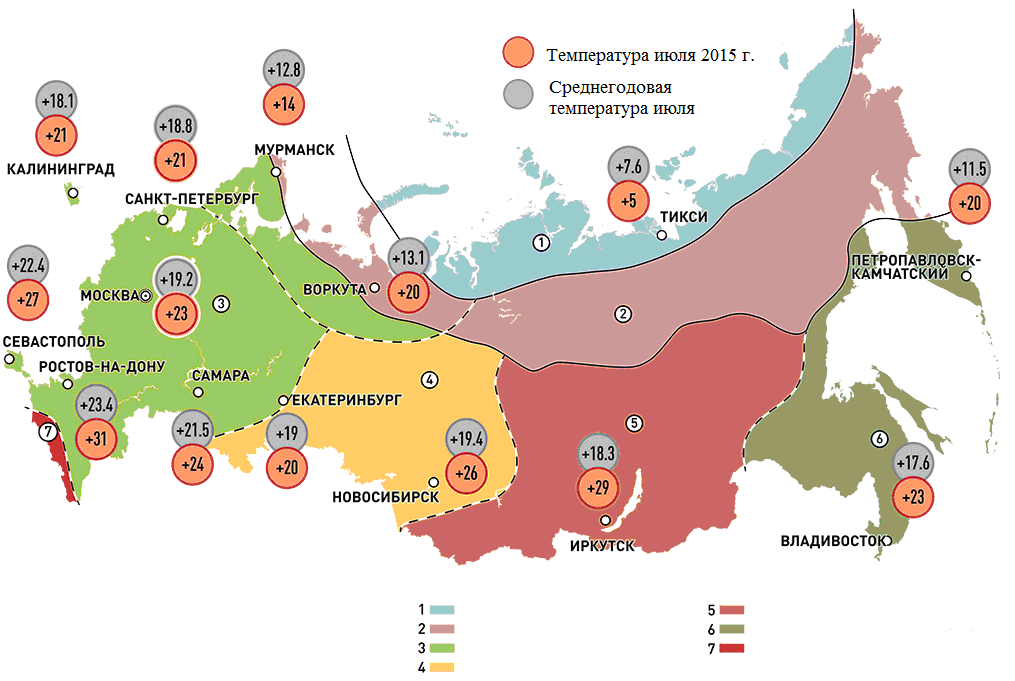 Задание 3. Перед вами график, на котором отражена первая десятка стран по численности населения. Напротив показателя численности населения укажите эти страны.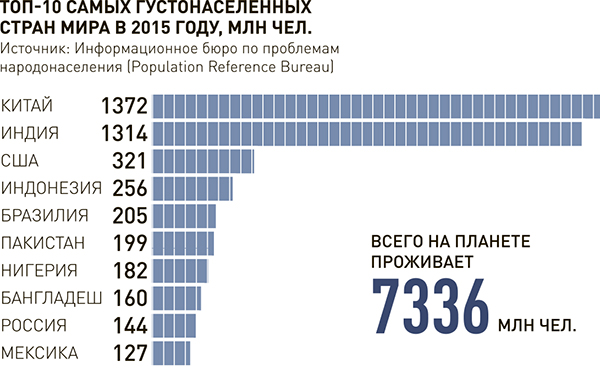 Самые густонаселенные страны мира в 2015 г., млн. чел.Задание 4. Крупнейший приток Байкала, трансграничную реку Селенга, из которой в озеро попадает половина всех вод, собираются перекрыть плотинами трёх гидроэлектростанций на территории Монголии. Всемирный банк профинансировал разработку предварительного технико-экономического обоснования (ТЭО). Этот документ станет объектом оценки воздействия на окружающую среду и будет рассматриваться в установленном порядке, в том числе и официальными органами РФ. Какие угрозы для Байкала и экономики России таит строительство ГЭС? Задание 5. Нефть - невозобновляемый ресурс. Подтвердите или опровергните утверждение о том, что мировые запасы нефти и газа будут исчерпаны к 2050 г.? Свой ответ аргументируйте. ТЕСТЫ1. На склоне крутизной 300, на линии наибольшего уклона, расположены две точки на расстоянии 580м друг от друга. Абсолютная высота верхней точки 1070 м. Сколько изогипс проведено на карте между точками при сечении рельефа 50 метров?2. Укажите признаки, общие для материкового и океанического типов земной коры:    1.  средняя мощность 30-40 км    2.  встречается в пределах морей и океанов    3. отсутствие "гранитного" слоя    4. наличие базальтового слоя3. Совершая морское путешествие из Владивостока в Мурманск, расставьте моря в том порядке, в котором будет совершено это путешествие:А) ЧукотскоеБ) БеринговоВ) ОхотскоеГ) ЛаптевыхД) Баренцево4. Под действием какого фактора образовались формы рельефа «бараньи лбы»?    1) ветра    2) текучих вод    3) в результате действий человека    4) ледника5. К возрожденным складчато-глыбовым горам относятся:    1) Урал, Алтай, Саяны    2) Саяны, Корякское нагорье, горы Камчатки    3) Кавказ, Сихотэ-Алинь, Алтай    4) Бырранга, Хибины, Урал6. В состав какой области входят автономные округа?    1) Тюменской    2) Самарской    3) Волгоградской    4) Нижегородской7. Выберите субъект РФ, который входит в состав Центрального федерального округа:    1) Ярославская обл.    2) Самарская обл.    3) Оренбургская обл.    4) Иркутская обл.8. Какие из перечисленных государств имеют сухопутную границу с Россией?    1) Китай, Монголия    2) Южная Корея, Вьетнам    3) Армения, Турция    4) Германия, Румыния9. Крайняя южная точка России имеет широту:    1) 41°10' с.ш.    2) 45°10' с.ш.    3) 40°10' с.ш.    4) 49°10' с.ш.10. Остров Сахалин отделяет от материка пролив:    1) Керченский    2) Карские Ворота    3) Берингов    4) Татарский11. Республика Карелия обозначена на карте цифрой: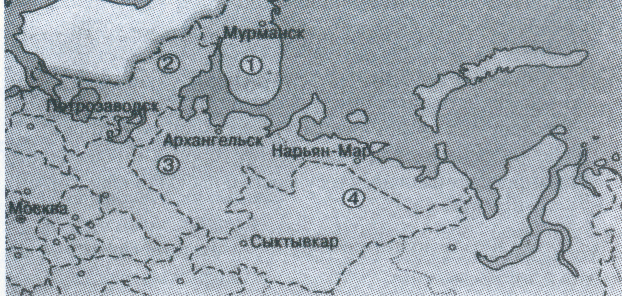     А) 1    Б) 2    В) 3    Г) 412. Выберите поселения Краснодарского края в которых функционируют нефтеперерабатывающие заводы:    1) Афипский				3) Новомихайловский     2) Ильский				4) Красносельский 13. Показатель средней плотности населения Краснодарского края1) в 6 раз выше средней плотности по России2) в 8 раз выше средней плотности по России3) в 10 раз выше средней плотности по России4) в 2 раза ниже средней плотности по России14. По рекам проходит большая часть государственной границы России с:     1) Монголией     2) Украиной     3) Китаем     4) Грузией.15. Выберите страны-лидеры по поголовью КРС:    1. Индонезия				3. Австралия     2. Индия				4. Бразилия16. Назовите самую посещаемую туристами в мире страну - ______________ и город _______________17. Главные угольные бассейны Германии:     1. Рурский				3. Кельнский    2. Лионский				4. Средиземноморский18. Древнегреческий историк Геродот упомянул в своих трудах город Керкинитиду. Как он называется сейчас?    1. Ялта				3. Алушта    2. Феодосия			4. Евпатория19. Доля иностранных инвестиций Краснодарского края от всего ЮФО составляет:    1. более 50%			3. 40%    2. 80%				4. менее 40%20. Выберите страны мира с максимальной долей мужского населения:     1. Таиланд				3. Индия     2. Нигерия				4. Китай21. Выберите страны мира с минимальной долей городского населения:1. Кувейт					3. Уругвай2. Бутан					4. Уганда22. Установите соответствие:1. Однонациональные страны					А Бельгия										Б. Япония2. Двунациональные страны						В. Индонезия										Г. Канада3. Многонациональные	 страны					Д. Швейцария23. Установите соответствие: 1. Страны, имеющие самую высокую долю				А. ОАЭсельского хозяйства в экономике						Б. Мьянма											В. Алжир2. Страны, имеющие самую высокую долю				Г. Лаоспромышленности в экономике						Д. Бурунди24. Портами Северного морского пути являются:    1) Архангельск, Владивосток и Санкт-Петербург    2) Астрахань, Калининград и Магадан    3) Диксон, Мурманск и Хатанга    4) Находка, Новороссийск, Тикси25. Выберите верное соотношение удельного веса городского населения в общей численности населения Краснодарского края и России1) 55% - 70%		3) 53 – 74%2) 50% - 76%		4) 51 – 73%Бланк для ответов на тесты МИНИСТЕРСТВО ОБРАЗОВАНИЯ И НАУКИ КРАСНОДАРСКОГО КРАЯГосударственное бюджетное образовательное учреждениедополнительного образования детей«ЦЕНТР ДОПОЛНИТЕЛЬНОГО ОБРАЗОВАНИЯ ДЛЯ ДЕТЕЙ»350000 г. Краснодар,ул. Красная, 76тел. 259-84-01E-mail: cdodd@mail.ruВсероссийская олимпиада школьников по географии2015-2016 учебный годМуниципальный этап11 класс, заданияПредседатель предметно-методической комиссии: Филобок А.А., к.г.н., доцент№ вопросаОтветБалл12345678910111213141516171819202122232425